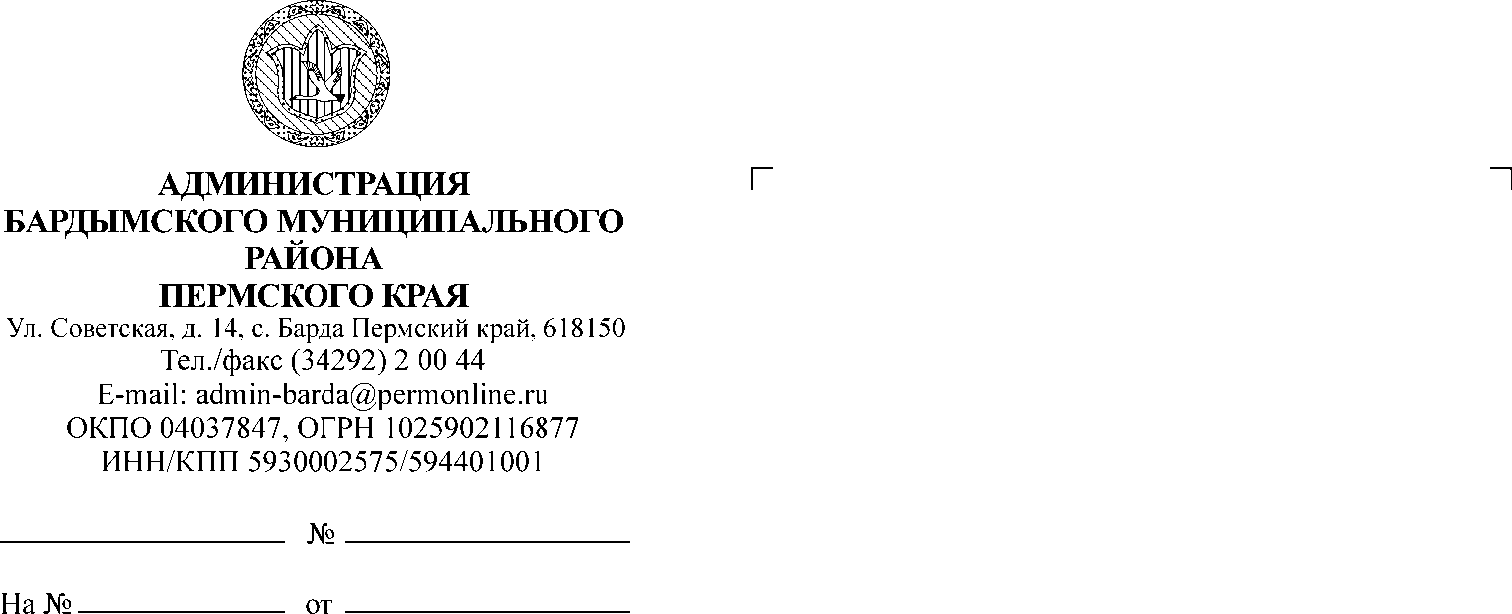 ДУМА БАРДЫМСКОГО МУНИЦИПАЛЬНОГО ОКРУГАПЕРМСКОГО КРАЯТРИНАДЦАТОЕ ЗАСЕДАНИЕРЕШЕНИЕОб утверждении отчета об исполнении бюджета Новоашапского сельского поселения за 2020 годВ соответствии со ст. 264.2 Бюджетного Кодекса Российской Федерации и Положением о бюджетном процессе в Новоашапском сельском поселении, утвержденным решением Совета депутатов Новоашапского сельского поселения от 22.11.2018г. № 12,  Дума Бардымского муниципального округа РЕШАЕТ:1.	Утвердить отчет об исполнении бюджета Новоашапского сельского поселения за 2020 год по доходам в сумме 4858,1 тыс.руб., по расходам в сумме 4557,0 тыс.руб. с профицитом бюджета Новоашапского сельского поселения в сумме 301,1 тыс.руб., и со следующими показателями:1)	доходов бюджета Новоашапского сельского поселения за 2020 год  по кодам классификации доходов бюджетов согласно приложению 1 к настоящему решению;2)	расходов  бюджета Новоашапского сельского поселения за 2020 год по разделам, подразделам, целевым статьям и видам расходов классификации расходов бюджетов согласно приложению 2 к настоящему решению; 3)	расходов  бюджета Новоашапского сельского поселения за 2020 год по ведомственной структуре расходов бюджета согласно приложению 3 к настоящему решению; 4)	источников финансирования дефицита бюджета Новоашапского сельского поселения за 2020 год по кодам классификации источников финансирования дефицитов бюджетов согласно приложению 4 к настоящему решению;5)	расходы бюджета Новоашапского сельского поселения за 2020 год по  целевым статьям (муниципальным программам и непрограммным направлениям)  классификации расходов бюджетов согласно приложению 5 к настоящему решению;6)	отчет об исполнении бюджетных ассигнований Дорожного фонда Новоашапского сельского поселения  за 2020 год согласно приложению 6 к настоящему решению;7)	отчет об использовании бюджетных ассигнований резервного фонда Новоашапского сельского поселения за 2020 год согласно приложению 7 к настоящему решению.2.	Опубликовать настоящее решение в газете «Тан» («Рассвет») и разместить на официальном сайте Бардымского муниципального округа Пермского края  барда.рф.3.	Контроль исполнения настоящего решения возложить на председателя постоянной комиссии по бюджету, налоговой политике и финансам Мукаева Р.Р.Председатель ДумыБардымского муниципального округа                                                       И.Р.Вахитов                                    Глава муниципального округа-	глава администрации Бардымскогомуниципального округа                                                                            Х.Г.Алапанов     27.05.2021                                                                                       Приложение 1                                                                                       к решению Думы                                                                                       Бардымского муниципального округа                                                                                          от 26.05.2021   № 244  Отчет об исполнении бюджета Новоашапского сельского поселения по доходам за 2020 год                                                                                                      Приложение 2                                                                                                      к решению Думы                                                                                                      Бардымского муниципального округа                                                                                          от 26.05.2021   № 244  Расходы бюджета Новоашапского сельского поселения за 2020 год по разделам, подразделам, целевым статьям и видам расходов классификации расходов бюджетов, тыс. рублей  Приложение 3                                                                                            к решению Думы                                                                                            Бардымского муниципального округа                                                                                       от 26.05.2021   № 244  Расходы бюджета Новоашапского сельского поселения за 2020 год по ведомственной структуре расходов бюджета, тыс. рублей Приложение 4                                                                                                      к решению Думы                                                                                                      Бардымского муниципального округа                                                                                                                                                                                               от 26.05.2021   № 244  Источники финансирования дефицита бюджета Новоашапского сельского поселения за 2020 год по кодам классификации источников финансирования дефицитов бюджетов                                                                                         Приложение 5                                                                                          к решению Думы                                                                                          Бардымского муниципального округа                                                                                          от 26.05.2021   № 244  Расходы бюджета Новоашапского сельского поселения за 2020 год по  целевым статьям (муниципальным программам и непрограммным направлениям) в классификации расходов бюджетов, тыс. рублей                                                                                         Приложение 6                                                                                         к решению Думы                                                                                         Бардымского муниципального округа                                                                                          от 26.05.2021   № 244                                                                                            Приложение 7                                                                                          к решению Думы                                                                                          Бардымского муниципального округа                                                                                          от 26.05.2021   № 244  Отчет об использовании  бюджетных ассигнований резервного фонда Администрации Новоашапского сельского поселения за 2020 год26.05.2021                       № 244Наименование показателяКод дохода по бюджетной классификацииУтвержденные бюджетные назначенияИсполненоОткл.% исп.Доходы бюджета - ВсегоХ4 831,24 858,126,9100,6          в том числе:НАЛОГОВЫЕ И НЕНАЛОГОВЫЕ ДОХОДЫ000 1 00 00000 00 0000 000330,8357,927,1108,2НАЛОГИ НА ПРИБЫЛЬ, ДОХОДЫ000 1 01 00000 00 0000 00012,04,5-7,537,7Налог на доходы физических лиц000 101 02010 01 0000 11012,04,5-7,537,3НАЛОГИ НА ТОВАРЫ (РАБОТЫ, УСЛУГИ), РЕАЛИЗУЕМЫЕ НА ТЕРРИТОРИИ РОССИЙСКОЙ ФЕДЕРАЦИИ000 1 03 00000 00 0000 000177,0183,66,6103,8Акцизы по подакцизным товарам (продукции), производимым на территории Российской Федерации000 1 03 02000 01 0000 110177,0183,66,6103,8Доходы от уплаты акцизов на дизельное топливо, подлежащие распределению между бюджетами субъектов Российской Федерации и местными бюджетами с учетом установленных дифференцированных нормативов отчислений в местные бюджеты (по нормативам, установленным Федеральным законом о федеральном бюджете в целях формирования дорожных фондов субъектов Российской Федерации)000 103 02231 01 0000 11070,084,714,7121,0Доходы от уплаты акцизов на моторные масла для дизельных и (или) карбюраторных (инжекторных) двигателей, подлежащие распределению между бюджетами субъектов Российской Федерации и местными бюджетами с учетом установленных дифференцированных нормативов отчислений в местные бюджеты (по нормативам, установленным Федеральным законом о федеральном бюджете в целях формирования дорожных фондов субъектов Российской Федерации)000 103 02241 01 0000 1101,00,6-0,460,6Доходы от уплаты акцизов на автомобильный бензин, подлежащие распределению между бюджетами субъектов Российской Федерации и местными бюджетами с учетом установленных дифференцированных нормативов отчислений в местные бюджеты (по нормативам, установленным Федеральным законом о федеральном бюджете в целях формирования дорожных фондов субъектов Российской Федерации)000 103 02251 01 0000 110115,0113,9-1,199,1Доходы от уплаты акцизов на прямогонный бензин, подлежащие распределению между бюджетами субъектов Российской Федерации и местными бюджетами с учетом установленных дифференцированных нормативов отчислений в местные бюджеты (по нормативам, установленным Федеральным законом о федеральном бюджете в целях формирования дорожных фондов субъектов Российской Федерации)000 103 02261 01 0000 110-9,0-15,6-6,6173,5НАЛОГИ НА ИМУЩЕСТВО000 1 06 00000 00 0000 00070,099,029,0141,4Налог на имущество физических лиц000 106 01000 00 0000 11013,016,83,8129,3Налог на имущество физических лиц, взимаемый по ставкам, применяемым к объектам налогообложения, расположенным в границах сельских поселений (сумма платежа (перерасчеты, недоимка и задолженность по соответствующему платежу, в том числе по отмененному)000 106 01030 10 0000 11013,016,83,8129,3Земельный налог000 106 06000 00 0000 11057,082,225,2144,2Земельный налог с организаций, обладающих земельным участком, расположенным в границах сельских поселений (сумма платежа (перерасчеты, недоимка и задолженность по соответствующему платежу, в том числе по отмененному)000 106 06033 10 1000 11012,045,433,4378,1Земельный налог с физических лиц, обладающих земельным участком, расположенным в границах сельских поселений (сумма платежа (перерасчеты, недоимка и задолженность по соответствующему платежу, в том числе по отмененному)000 106 06043 10 1000 11045,036,8-8,281,8ГОСУДАРСТВЕННАЯ ПОШЛИНА000 1 08 00000 00 0000 0001,00,0-1,00,0Государственная пошлина за совершение нотариальных действий должностными лицами органов местного самоуправления, уполномоченными в соответствии с законодательными актами РФ на совершение нотариальных действий000 1 08 02001 10 0000 1101,0-1,00,0Прочие неналоговые доходы000 1 17 00000 00 0000 00070,870,80,0100,0Средства самообложения граждан, зачисляемые в бюджеты поселений000 1 17 14030 10 0000 15070,870,80,0100,0БЕЗВОЗМЕЗДНЫЕ ПОСТУПЛЕНИЯ000 2 00 00000 00 0000 0004 500,44 500,2-0,2100,0БЕЗВОЗМЕЗДНЫЕ ПОСТУПЛЕНИЯ ОТ ДРУГИХ БЮДЖЕТОВ БЮДЖЕТНОЙ СИСТЕМЫ РОССИЙСКОЙ ФЕДЕРАЦИИ000 2 02 00000 00 0000 0004 500,44 500,2-0,2100,0Дотации бюджетам бюджетной системы Российской Федерации000 2 02 10000 00 0000 1504 041,94 041,90,0100,0Дотации бюджетам сельских поселений на выравнивание бюджетной обеспеченности из бюджетов муниципальных районов000 202 16001 10 0000 1503 776,53 776,50,0100,0Прочие дотации бюджетам сельских поселений000 202 19999 10 0000 150265,4265,40,0100,0Субсидии бюджетам бюджетной системы Российской Федерации (межбюджетные субсидии)000 2 02 20000 00 0000 150354,0354,00,0100,0Прочие субсидии бюджетам сельских поселений000 202 29999 10 0000 150354,0354,00,0100,0Субвенции бюджетам бюджетной системы Российской Федерации000 2 02 30000 00 0000 150104,5104,3-0,299,8Субвенции бюджетам сельских поселений на выполнение передаваемых полномочий субъектов Российской Федерации000 202 30024 10 0000 1505,35,1-0,296,2Субвенции бюджетам сельских поселений на осуществление первичного воинского учета на территориях , где отсутствуют военные комиссариаты000 202 35118 10 0000 15099,299,20,0100,0Итого4 831,24 858,126,9100,6РазделПодразделКЦСРНаименование КЦСРУточн. планФактОткл.% исп.01Общегосударственные вопросы1 118,81 078,140,796,40102Функционирование высшего должностного лица органа местного самоуправления850,6850,60,0100,001029910100010Глава сельского поселения850,6850,60,0100,00104Функционирование высших исполнительных органов государственной власти субъектов РФ, местных Администрации236,2195,540,782,80104995012П040Составление административных протоколов0,20,00,20,001049960100040Обеспечение выполнения функций органов местного самоуправления236,0195,540,582,80113Другие общегосударственные вопросы32,032,00,0100,00113996012P210Мероприятия по формированию эффективной структуры Новоашапского сельского поселения32,032,00,0100,002Национальная оборона99,299,20,0100,00203Мобилизационная и вневойсковая подготовка99,299,20,0100,002039950151180Осуществление полномочий по воинскому учету на территориях, где отсутствуют военные комиссариаты99,299,20,0100,003Национальная безопасность и правоохранительная деятельность600,6590,99,798,40310Обеспечение пожарной безопасности600,6590,99,798,403109940100030Обеспечение деятельности пожарной безопасности600,6590,99,798,404Национальная экономика256,9239,517,493,20409Дорожное хозяйство (дорожный фонд)256,9239,517,493,204090610110010Содержание автомобильных дорог общего пользования239,5239,50,0100,0040906101ST040Ремонт автомобильных дорог общего пользования местного значения сельских поселений ПК, в т.ч. дворовых территорий многоквартирных домов, проездов и дворовым территориям многоквартирных домов17,40,017,40,005Жилищно-коммунальное хозяйство909,7616,8292,967,80503Коммунальное хозяйство909,7616,8292,967,805031500110010Мероприятия по благоустройству484,0191,2292,839,505031500110040Мероприятия по реализации программы "Благоустройство территории и охрана окружающей среды"0,90,80,188,9050315001SP060Софинансирование мероприятий на решение вопросов местного значения, осуществляемых с участием средств самообложения граждан424,8424,80,0100,008Культура и кинематография1 927,51 927,50,0100,00801Культура1 927,51 927,50,0100,008010310110010Предоставление муниципальных услуг КДК1 814,61 814,60,0100,008010320110010Предоставление муниципальных услуг по библиотечному обслуживанию112,9112,90,0100,009Здравоохранение5,15,10,0100,00907Санитарно-эпидемиологическое благополучие5,15,10,0100,00907995012У090Исполнение государственных полномочий по организации проведения мероприятий по отлову безнадзорных животных, их транспортировке, учету, регистрации, содержанию лечению, кастрации (стерилизации), эвтаназии и утилизации4,84,80,0100,00907995012У100Администрирование государственных полномочий по организации проведения мероприятий по отлову безнадзорных животных, их транспортировке, учету, регистрации, содержанию лечению, кастрации (стерилизации), эвтаназии и утилизации0,30,30,0100,0ИтогоИтогоИтогоИтого4 917,84 557,0360,892,7КВСРРазделПодразделКЦСРНаименование КЦСРУточн. планФактОткл.% исп.71701Общегосударственные вопросы1 118,81 078,140,796,47170102Функционирование высшего должностного лица органа местного самоуправления850,6850,60,0100,071701029910100010Глава сельского поселения850,6850,60,0100,07170104Функционирование высших исполнительных органов государственной власти субъектов РФ, местных Администрации236,2195,540,782,87170104995012П040Составление административных протоколов0,20,00,20,071701049960100040Обеспечение выполнения функций органов местного самоуправления236,0195,540,582,87170113Другие общегосударственные вопросы32,032,00,0100,07170113996012P210Мероприятия по формированию эффективной структуры Новоашапского сельского поселения32,032,00,0100,071702Национальная оборона99,299,20,0100,07170203Мобилизационная и вневойсковая подготовка99,299,20,0100,071702039950151180Осуществление полномочий по воинскому учету на территориях, где отсутствуют военные комиссариаты99,299,20,0100,071703Национальная безопасность и правоохранительная деятельность600,6590,99,798,47170310Обеспечение пожарной безопасности600,6590,99,798,471703109940100030Обеспечение деятельности пожарной безопасности600,6590,99,798,471704Национальная экономика256,9239,517,493,27170409Дорожное хозяйство (дорожный фонд)256,9239,517,493,271704090610110010Содержание автомобильных дорог общего пользования239,5239,50,0100,0717040906101ST040Ремонт автомобильных дорог общего пользования местного значения сельских поселений ПК, в т.ч. дворовых территорий многоквартирных домов, проездов и дворовым территориям многоквартирных домов17,40,017,40,071705Жилищно-коммунальное хозяйство909,7616,8292,967,87170503Коммунальное хозяйство909,7616,8292,967,871705031500110010Мероприятия по благоустройству484,0191,2292,839,571705031500110040Мероприятия по реализации программы "Благоустройство территории и охрана окружающей среды"0,90,80,188,9717050315001SP060Софинансирование мероприятий на решение вопросов местного значения, осуществляемых с участием средств самообложения граждан424,8424,80,0100,071708Культура и кинематография1 927,51 927,50,0100,07170801Культура1 927,51 927,50,0100,071708010310110010Предоставление муниципальных услуг КДК1 814,61 814,60,0100,071708010320110010Предоставление муниципальных услуг по библиотечному обслуживанию112,9112,90,0100,071709Здравоохранение5,15,10,0100,07170907Санитарно-эпидемиологическое благополучие5,15,10,0100,07170907995012У090Исполнение государственных полномочий по организации проведения мероприятий по отлову безнадзорных животных, их транспортировке, учету, регистрации, содержанию лечению, кастрации (стерилизации), эвтаназии и утилизации4,84,80,0100,07170907995012У100Администрирование государственных полномочий по организации проведения мероприятий по отлову безнадзорных животных, их транспортировке, учету, регистрации, содержанию лечению, кастрации (стерилизации), эвтаназии и утилизации0,30,30,0100,0Итого Итого Итого Итого Итого 4 917,84 557,0360,892,7Код классификации источников финансирования дефицита бюджетаНаименование показателяИсполнено(тыс.руб.)01 05 00 00 00 0000 000Изменение остатков средств на счетах по учету средств бюджета-301,1КЦСРНаименование расходовПланФактОткл.% исп.0300000000Муниципальная программа "Развитие культуры"1 927,51 927,50,0100,0%0310000000Подпрограмма "Организация культурного досуга и отдыха населения Новоашапского сельского поселения"1 814,61 814,60,0100,0%0310100000Основные мероприятия культурно-досуговой деятельности1 814,61 814,60,0100,0%0310110010Предоставление муниципальных услуг КДК1 814,61 814,60,0100,0%0310110010Предоставление муниципальных услуг КДК1 814,61 814,60,0100,0%0320000000Подпрограмма "Библиотечное обслуживание населения Новоашапского сельского поселения"112,9112,90,0100,0%0320100000Основные мероприятия по библиотечному обслуживанию населения112,9112,90,0100,0%0320110010Предоставление муниципальных услуг по библиотечному обслуживанию112,9112,90,0100,0%0320110010Предоставление муниципальных услуг по библиотечному обслуживанию112,9112,90,0100,0%0600000000Муниципальная программа "Развитие дорожного хозяйства"256,9239,517,493,2%0610100000Основные мероприятия по реализации программы256,9239,517,493,2%0610110010Содержание автомобильных дорог общего пользования239,5239,50,0100,0%0610110010Содержание автомобильных дорог общего пользования239,5239,50,0100,0%06101ST040Ремонт автомобильных дорог общего пользования местного значения сельских поселений ПК, в т.ч. дворовых территорий многоквартирных домов, проездов и дворовым территориям многоквартирных домов17,40,017,40,0%06101ST040Ремонт автомобильных дорог общего пользования местного значения сельских поселений ПК, в т.ч. дворовых территорий многоквартирных домов, проездов и дворовым территориям многоквартирных домов17,40,017,40,0%1500000000Муниципальная программа "Благоустройство территории Новоашапского сельского поселения"909,7616,8292,967,8%1500100000Основные мероприятия по реализации программы909,7616,8292,967,8%1500110010Мероприятия по благоустройству484,0191,2292,839,5%1500110010Мероприятия по благоустройству484,0191,2292,839,5%1500110040Мероприятия по реализации программы "Благоустройство территории и охрана окружающей среды"0,90,80,188,9%1500110040Мероприятия по реализации программы "Благоустройство территории и охрана окружающей среды"0,90,80,188,9%15001SP060Софинансирование мероприятий на решение вопросов местного значения, осуществляемых с участием средств самообложения граждан424,8424,80,0100,0%15001SP060Софинансирование мероприятий на решение вопросов местного значения, осуществляемых с участием средств самообложения граждан424,8424,80,0100,0%9000000000Непрограммные мероприятия1 823,61 773,250,497,2%9900000000Обеспечение деятельности органов местного самоуправления Новоашапского сельского поселения1 823,61 773,250,497,2%9910000000Обеспечение деятельности главы Новоашапского сельского поселения850,6850,60,0100,0%9910100000Обеспечение деятельности главы Новоашапского сельского поселения850,6850,60,0100,0%9910100010Глава сельского поселения850,6850,60,0100,0%9910100010Глава сельского поселения850,6850,60,0100,0%9940000000Мероприятия, осуществляемые органами местного самоуправления Новоашапского сельского поселения в рамках непрограммных направлений расходов600,6590,99,798,4%9940100000Мероприятия, осуществляемые органами местного самоуправления Новоашапского сельского поселения в рамках непрограммных направлений расходов600,6590,99,798,4%9940100030Обеспечение деятельности пожарной безопасности600,6590,99,798,4%9940100030Обеспечение деятельности пожарной безопасности600,6590,99,798,4%9950000000Мероприятия, осуществляемые органами местного самоуправления Новоашапского сельского поселения по переданным государственным полномочиям, в рамках непрограммных направлений расходов из краевого бюджета104,5104,30,299,8%9950100000Мероприятия по переданным государственным полномочиям104,5104,30,299,8%995012П040Составление административных протоколов0,20,00,20,0%995012П040Составление административных протоколов0,20,00,20,0%995012У090Исполнение государственных полномочий по организации проведения мероприятий по отлову безнадзорных животных, их транспортировке, учету, регистрации, содержанию лечению, кастрации (стерилизации), эвтаназии и утилизации4,84,80,0100,0%995012У090Исполнение государственных полномочий по организации проведения мероприятий по отлову безнадзорных животных, их транспортировке, учету, регистрации, содержанию лечению, кастрации (стерилизации), эвтаназии и утилизации4,84,80,0100,0%995012У100Администрирование государственных полномочий по организации проведения мероприятий по отлову безнадзорных животных, их транспортировке, учету, регистрации, содержанию лечению, кастрации (стерилизации), эвтаназии и утилизации0,30,30,0100,0%995012У100Администрирование государственных полномочий по организации проведения мероприятий по отлову безнадзорных животных, их транспортировке, учету, регистрации, содержанию лечению, кастрации (стерилизации), эвтаназии и утилизации0,30,30,0100,0%9950151180Осуществление полномочий по воинскому учету на территориях, где отсутствуют военные комиссариаты99,299,20,0100,0%9950151180Осуществление полномочий по воинскому учету на территориях, где отсутствуют военные комиссариаты99,299,20,0100,0%9960000000Обеспечение деятельности Администрации Новоашапского сельского поселения267,9227,540,484,9%9960100000Обеспечение деятельности Администрации Новоашапского сельского поселения267,9227,540,484,9%9960100040Обеспечение выполнения функций органов местного самоуправления236,0195,540,582,8%9960100040Обеспечение выполнения функций органов местного самоуправления236,0195,540,582,8%996012P210Мероприятия по формированию эффективной структуры Новоашапского сельского поселения32,032,00,0100,0%996012P210Мероприятия по формированию эффективной структуры Новоашапского сельского поселения32,032,00,0100,0%Итого Итого 4 917,84 557,0360,892,7%Отчет об исполнении бюджетных ассигнований Дорожного фонда Новоашапского сельского поселения за 2020 год№ п/пПоступилоИзрасходованоПримечаниеИтого: 